ПОСТАНОВЛЕНИЕАДМИНИСТРАЦИЯ КАРТАЛИНСКОГО МУНИЦИПАЛЬНОГО РАЙОНА17.07.2018 года № 738Об утверждении административного регламента осуществления муниципального  жилищного контроля на территории  Карталинского муниципального районаВ соответствии с Жилищным кодексом Российской Федерации, Федеральным законом от 06.10.2003 года № 131-ФЗ «Об общих принципах организации местного самоуправления в Российской Федерации», Федеральным законом от 26.12.2008 года № 294-ФЗ «О защите прав юридических лиц и индивидуальных предпринимателей при осуществлении государственного контроля (надзора) и муниципального контроля», постановлением Правительства Челябинской области от 18.04.2012 года                 № 183-П «О Порядке разработки и принятия административных регламентов осуществления муниципального контроля в соответствующих сферах деятельности органами местного самоуправления муниципальных образований Челябинской области»,администрация Карталинского муниципального района ПОСТАНОВЛЯЕТ:1. Утвердить прилагаемый административный регламент осуществления  муниципального жилищного  контроля   на территории Карталинского муниципального района.2. Постановление администрации Карталинского муниципального района от 06.11.2014 года № 1447 «Об утверждении административного  регламента проведения проверок  при осуществлении муниципального жилищного контроля на территории  Карталинского муниципального района»  считать утратившим силу.3. Разместить настоящее постановление на официальном сайте администрации  Карталинского муниципального района.4. Контроль за выполнением настоящего постановления оставляю за собой.Исполняющий обязанности главыКарталинского муниципального района 				       С.В. ЛомовцевУТВЕРЖДЕНпостановлением администрацииКарталинского муниципального районаот 17.07.2018 года № 738Административный регламентосуществления  муниципального жилищного контроля на территории Карталинского муниципального районаI. Общие положения1. Административный регламент осуществления муниципального жилищного контроля на территории Карталинского муниципального района (далее именуется – Регламент) разработан в целях повышения качества и эффективности проверок, проводимых должностными лицами администрации Карталинского муниципального района, уполномоченными на организацию и осуществление муниципального жилищного контроля на территории Карталинского района, защиты прав участников правоотношений, возникающих в процессе осуществления муниципального жилищного контроля, и определяет сроки и последовательность административных процедур и административных действий при осуществлении полномочий по муниципальному жилищному контролю (далее именуется – муниципальный контроль) на территории Карталинского муниципального района, порядок взаимодействия между структурными подразделениями и должностными лицами администрации Карталинского муниципального района, а также взаимодействие с органами государственной власти, юридическими лицами, индивидуальными предпринимателями при исполнении муниципальной функции в пределах, установленных нормативными правовыми актами Российской Федерации, Челябинской области, муниципальными правовыми актами Карталинского муниципального района.2. Предметом муниципального жилищного контроля является соблюдение юридическими лицами, индивидуальными предпринимателями и гражданами требований к использованию и сохранности муниципального жилищного фонда, установленных федеральными законами в сфере жилищных отношений, а также муниципальными правовыми актами (далее именуются – обязательные требования), в том числе требований:1) к использованию и содержанию помещений муниципального жилищного фонда;2) к использованию и содержанию общего имущества собственников помещений в многоквартирном доме;3) к предоставлению коммунальных услуг собственникам и пользователям помещений муниципального жилищного фонда в многоквартирных домах, а также в жилых домах, находящихся в муниципальной собственности;4) установленных в соответствии с жилищным законодательством к созданию и деятельности юридических лиц, индивидуальных предпринимателей, осуществляющих управление многоквартирными домами, оказывающих услуги и (или) выполняющих работы по содержанию и ремонту общего имущества в многоквартирных домах.3. Настоящий Регламент разработан в соответствии с:1) Конституцией Российской Федерации;2) Жилищным кодексом  Российской Федерации;3) Федеральным законом от 06.10.2003 года № 131-ФЗ «Об общих принципах организации местного самоуправления в Российской Федерации»;4) Федеральным законом от 26.12.2008 года №  294-ФЗ «О защите прав юридических лиц и индивидуальных предпринимателей при осуществлении государственного контроля (надзора) и муниципального контроля» (далее именуется – Федеральный закон № 294-ФЗ);5) Федеральным законом от 02.05.2006 года №  59-ФЗ «О порядке рассмотрения обращений граждан Российской Федерации»;6) постановлением Правительства Челябинской области от 18.04.2012 года № 183-П «О Порядке разработки и принятия административных регламентов осуществления муниципального контроля в соответствующих сферах деятельности органами местного самоуправления муниципальных образований Челябинской области»;7) Положением «О порядке разработки, утверждения и реализации стандартов качества, предоставляемых муниципальных услуг органами местного самоуправления, муниципальными учреждениями и иными юридическими и физическими лицами на территории Карталинского муниципального района», утвержденным постановлением администрации Карталинского муниципального района от 18.05.2010 года  № 840                   «Об утверждении Положения «О порядке разработки, утверждения и реализации стандартов качества предоставляемых муниципальных услуг органами местного самоуправления, муниципальными учреждениями и иными юридическими и физическими лицами на территории Карталинского муниципального района».4. Информирование физических, юридических лиц, индивидуальных предпринимателей о правилах исполнения муниципальной функции осуществляется в виде индивидуального и публичного информирования.5. Устное и письменное информирование о порядке исполнения муниципальной функции осуществляется должностными лицами, специалистами Управления строительства, инфраструктуры и жилищно-коммунального хозяйства Карталинского муниципального района (далее именуется – Управление строительства), уполномоченных на осуществление муниципального контроля.6. При ответах на телефонные звонки и устные обращения должностные лица, специалисты Управления строительства, уполномоченные на осуществление муниципального контроля, подробно, в вежливой (корректной) форме информируют обратившихся по интересующим их вопросам с использованием официально-делового стиля речи.7. Время разговора (информирования) по телефону не должно превышать пяти минут.8. Длительность устного информирования (консультирования) при личном обращении не должна превышать десять минут.9. Письменное информирование о порядке, процедуре, ходе исполнения муниципальной функции при обращении в Управление строительства осуществляется путем направления письменных ответов почтовым отправлением в срок не более тридцати календарных дней с даты обращения.10. Публичное информирование о порядке и процедуре исполнения муниципальной функции осуществляется путем размещения на официальном сайте администрации Карталинского муниципального района в сети Интернет.II. Требования к порядку исполнения муниципальной функции Исполнитель муниципальной функции11. Наименование муниципальной функции: «Осуществление  муниципального жилищного  контроля на территории Карталинского муниципального района».12. Органом местного самоуправления, уполномоченным на осуществление мероприятий по муниципальному жилищному контролю, является администрация Карталинского муниципального района.13. Исполнителем муниципальной функции является Управление строительства.14. Перечень должностных лиц Управления строительства, уполномоченных осуществлять муниципальный жилищный контроль, (далее именуются – уполномоченные должностные лица) утверждается распоряжением администрации Карталинского муниципального района.15. Информация о месте нахождения и графике работы Управления строительства.Место нахождения: город Карталы, улица Ленина, дом 1.Почтовый адрес: улица Ленина, 1, город Карталы, 457351, Управление строительства, инфраструктуры и жилищно-коммунального хозяйства Карталинского муниципального района.Телефон Управления строительства для справок: 8 (35133) 2-22-35;               8 (351 33) 2-26-30.Адрес электронной почты Управления строительства: upravleniestroitelstva@mail.ru.График работы: понедельник – пятница с 08.00 часов до 17.00 часов, перерыв с 12.00 часов до 13.00 часов.Адрес официального сайта администрации Карталинского  муниципального района: http/www.kartalyraion.ru.16. При организации и осуществлении муниципального контроля администрация Карталинского муниципального района взаимодействует с уполномоченными органами исполнительной власти субъектов Российской Федерации, осуществляющими региональный государственный жилищный надзор, в порядке, установленном законом Челябинской области.17. Срок проведения каждой из проверок (документарной или выездной) субъектов проверки не может превышать двадцать рабочих дней.18. В отношении одного субъекта малого предпринимательства общий срок проведения плановых выездных проверок не может превышать пятьдесят часов для малого предприятия и пятнадцать часов для микропредприятия в год.19. В случае необходимости при проведении проверки, указанной в части 2 статьи 13 Федерального закона 294-ФЗ, получения документов и (или) информации в рамках межведомственного информационного взаимодействия проведение проверки может быть приостановлено руководителем (заместителем руководителя) органа муниципального контроля на срок, необходимый для осуществления межведомственного информационного взаимодействия, но не более чем на десять рабочих дней. Повторное приостановление проведения проверки не допускается.20. На период действия срока приостановления проведения проверки приостанавливаются связанные с указанной проверкой действия органа муниципального контроля на территории, в зданиях, строениях, сооружениях, помещениях, на иных объектах субъекта малого предпринимательства.21. В исключительных случаях, связанных с необходимостью проведения сложных и (или) длительных исследований, испытаний, специальных экспертиз и расследований, на основании мотивированных предложений должностных лиц органа муниципального контроля, проводящего выездную плановую проверку, срок проведения выездной плановой проверки может быть продлен руководителем такого органа, но не более чем на двадцать рабочих дней,  в отношении малых предприятий – не более чем на пятьдесят часов, микропредприятий – не более чем на пятнадцать часов.22. Срок проведения каждой из предусмотренных статьями 11 и 12 Федерального закона № 294-ФЗ проверок в отношении юридического лица, которое осуществляет свою деятельность на территориях нескольких субъектов Российской Федерации, устанавливается отдельно по каждому филиалу, представительству, обособленному структурному подразделению юридического лица, при этом общий срок проведения проверки не может превышать шестьдесят рабочих дней.Права и обязанности должностных лиц при исполнении функции23. При осуществлении мероприятий по муниципальному контролю уполномоченные должностные лица вправе:1) запрашивать и получать на основании мотивированных письменных запросов от органов государственной власти, органов местного самоуправления, юридических лиц, индивидуальных предпринимателей и граждан информацию и документы, необходимые для проведения проверок при осуществлении муниципального контроля (далее именуется – проверка);2) беспрепятственно по предъявлении служебного удостоверения и копии распоряжения о назначении проверки посещать территории и расположенные на них многоквартирные дома, помещения общего пользования многоквартирных домов, а с согласия собственников жилые помещения в многоквартирных домах проводить их обследования, а также исследования, расследования, экспертизы и другие мероприятия по контролю, проверять соответствие устава товарищества собственников жилья (далее именуется – ТСЖ), внесенных в устав изменений, требованиям законодательства Российской Федерации, а по заявлениям собственников помещений в многоквартирном доме проверять правомерность принятия общим собранием собственников помещений в многоквартирном доме решения о создании ТСЖ, соответствие устава ТСЖ, внесенных в устав изменений требованиям законодательства Российской Федерации, правомерность избрания общим собранием членов ТСЖ председателя правления товарищества и других членов правления товарищества, правомерность принятия собственниками помещений в многоквартирном доме на общем собрании таких собственников решения о выборе юридического лица независимо от организационно-правовой формы или индивидуального предпринимателя, осуществляющих деятельность по управлению многоквартирным домом (далее именуется – управляющая организация), в целях заключения с управляющей организацией договора управления многоквартирным домом в соответствии со статьей 162 Жилищного кодекса Российской Федерации, правомерность утверждения условий этого договора и его заключения;3) проводить плановые проверки юридических лиц и индивидуальных предпринимателей;4) проводить внеплановые проверки юридических лиц и индивидуальных предпринимателей.5) обращаться в суд с заявлениями о ликвидации товарищества собственников жилья, о признании недействительным решения, принятого общим собранием собственников помещений в многоквартирном доме с нарушением требований Жилищного кодекса Российской Федерации, и о признании договора управления данным домом недействительным в случае неисполнения в установленный срок предписания об устранении несоответствия устава товарищества собственников жилья, внесенных в устав изменений обязательным требованиям или в случаях выявления нарушений порядка создания товарищества собственников жилья, выбора управляющей организации, утверждения условий договора управления многоквартирным домом и его заключения;6) выдавать предостережения о недопустимости нарушения обязательных требований;7) выдавать предписания о прекращении нарушений обязательных требований, об устранении выявленных нарушений, о проведении мероприятий по обеспечению соблюдения обязательных требований, в том числе об устранении в шестимесячный срок со дня направления такого предписания о несоответствии устава товарищества собственников жилья, внесенных в устав изменений обязательным требованиям;8) направлять материалы по проверкам, связанным с нарушениями обязательных требований, для рассмотрения и принятия решения в Управление «Государственная жилищная инспекция» Министерства строительства, инфраструктуры и дорожного хозяйства Челябинской области, органы прокуратуры;9) обращаться в уполномоченные органы за содействием в предотвращении или пресечении действий, препятствующих осуществлению муниципального контроля, а также в установлении (выявлении) лиц, виновных в нарушении обязательных требований и требований, установленных муниципальными правовыми актами Карталинского муниципального района;10) привлекать к проведению проверки юридического лица, индивидуального предпринимателя экспертов, экспертные организации, не состоящие в гражданско-правовых и трудовых отношениях с юридическим лицом, индивидуальным предпринимателем, в отношении которых проводится проверка, и не являющиеся аффилированными лицами проверяемых лиц;11) взаимодействовать при организации и проведении проверок с органами государственного контроля (надзора), саморегулируемыми организациями по вопросам защиты прав их членов при осуществлении муниципального контроля на территории Карталинского муниципального района;12) созывать собрание собственников помещений в многоквартирном доме для решения вопросов о расторжении договора с управляющей организацией и выборе новой управляющей организации или об изменении способа управления данным домом;13) осуществлять иные действия, предусмотренные действующим законодательством Российской Федерации.24. Основанием для проведения внеплановой проверки наряду с основаниями, указанными в части 2 статьи 10 Федерального закона                   от 26.12.2008 года № 294-ФЗ «О защите прав юридических лиц и индивидуальных предпринимателей при осуществлении государственного контроля (надзора) и муниципального контроля», являются: поступление в орган муниципального жилищного контроля обращений и заявлений граждан, в том числе индивидуальных предпринимателей, юридических лиц, информации от органов государственной власти, органов местного самоуправления о фактах нарушения обязательных требований к порядку принятия общим собранием собственников помещений в многоквартирном доме решения о создании товарищества собственников жилья, уставу товарищества собственников жилья и внесенным в него изменениям, порядку принятия собственниками помещений в многоквартирном доме решения о выборе управляющей организации в целях заключения с такой организацией договора управления многоквартирным домом, порядку утверждения условий такого договора и его заключения, и по заявлению председателя совета многоквартирного дома, органов управления товарищества собственников жилья либо органов управления жилищного кооператива нарушении управляющей организацией обязательств, предусмотренных частью 2 статьи 162 Жилищного кодекса Российской Федерации.25. При осуществлении мероприятий по муниципальному контролю уполномоченные должностные лица обязаны:1) своевременно и в полной мере исполнять предоставленные в соответствии с законодательством Российской Федерации полномочия по предупреждению, выявлению и пресечению нарушений обязательных требований, установленных в отношении муниципального жилищного фонда;2) соблюдать законодательство Российской Федерации, права и законные интересы субъектов проверки;3) проводить проверку на основании распоряжения администрации Карталинского муниципального района;4) проводить проверку только во время исполнения служебных обязанностей, выездную проверку только при предъявлении служебных удостоверений и копии приказа;5) не препятствовать гражданину, руководителю или уполномоченному представителю юридического лица, индивидуальному предпринимателю, его уполномоченному представителю присутствовать при проведении проверки и давать разъяснения по вопросам, относящимся к предмету проверки;6) предоставлять гражданину, руководителю или уполномоченному представителю юридического лица, индивидуальному предпринимателю, его уполномоченному представителю, присутствующему при проведении проверки, информацию и документы, относящиеся к предмету проверки;7) составлять по результатам проверок акты;8) знакомить гражданина, руководителя или уполномоченного представителя юридического лица, индивидуального предпринимателя, его уполномоченного представителя с результатами проверки;9) не допускать необоснованное ограничение прав и законных интересов субъектов проверки;10) доказывать обоснованность своих действий при их обжаловании субъектами проверки в порядке, установленном законодательством Российской Федерации;11) соблюдать сроки проведения проверки, установленные Федеральным законом от 26.12.2008 года № 294-ФЗ «О защите прав юридических лиц и индивидуальных предпринимателей при осуществлении государственного контроля (надзора) и муниципального контроля»;12) перед началом проведения выездной проверки по просьбе гражданина, руководителя, уполномоченного представителя юридического лица, индивидуального предпринимателя, его уполномоченного представителя ознакомить их с положениями настоящего Регламента;13) осуществлять запись о проведенной проверке в журнале учета проверок.26. При проведении проверок уполномоченные должностные лица не вправе:1) осуществлять плановую или внеплановую выездную проверку в случае отсутствия при ее проведении руководителя, иного должностного лица или уполномоченного представителя юридического лица, индивидуального предпринимателя, его уполномоченного представителя, за исключением случая проведения такой проверки по основанию, предусмотренному действующим законодательством Российской Федерации;2) проверять выполнение  обязательных требований и требований, установленных муниципальными правовыми актами, если такие требования не относятся к полномочиям уполномоченного органа, от имени которого действуют эти должностные лица;3) требовать предоставления документов, информации, если они не являются объектами проверки или не относятся к предмету проверки, а также изымать оригиналы таких документов;4) распространять полученную в результате проведения проверки информацию, составляющую государственную, коммерческую, служебную, иную охраняемую законом тайну, за исключением случаев, предусмотренных законодательством Российской Федерации;5) превышать установленные сроки проведения проверки.27. С 01 января 2016 года по 31 декабря 2018 года (если иное не установлено частью 2 статьи 26.1 Федерального закона № 294-ФЗ) плановые проверки не проводятся в отношении субъектов проверки, отнесенных в соответствии с положениями статьи 4 Федерального закона от 24.07.2007 года № 209-ФЗ «О развитии малого и среднего предпринимательства», за исключением юридических лиц, индивидуальных предпринимателей, осуществляющих виды деятельности, перечень которых устанавливается Правительством Российской Федерации в соответствии с частью 9 статьи 9 Федерального закона № 294-ФЗ.Права и обязанности субъектов проверок28. Руководитель, уполномоченный представитель юридического лица, индивидуальный предприниматель, его уполномоченный представитель при проведении проверки имеют право:1) непосредственно присутствовать при проведении проверки, давать объяснения по вопросам, относящимся к предмету проверки;2) получать от уполномоченного должностного лица, осуществляющего проверку информацию, которая относится к предмету проверки и предоставление которой предусмотрено настоящим Регламентом;3) знакомиться с документами или информацией,  полученными уполномоченным органом в рамках межведомственного информационного взаимодействия от государственных органов, органов местного  самоуправления, в распоряжении которых находятся эти документы и (или) информация;4) представлять документы и (или) информацию, запрашиваемые в рамках межведомственного информационного взаимодействия, в уполномоченный орган по собственной инициативе;5) знакомиться с результатами проверки и указывать в акте проверки сведения о своем ознакомлении с результатами проверки, согласии или несогласии с ними;6) обжаловать действия (бездействие) уполномоченных должностных лиц, повлекшие за собой нарушение прав юридического лица, индивидуального предпринимателя при проведении проверки;7) привлекать Уполномоченного при Президенте Российской Федерации по защите прав предпринимателей либо уполномоченного по защите прав предпринимателей в субъекте Российской Федерации к участию в проверке.29. Руководитель, уполномоченный представитель юридического лица, индивидуальный предприниматель, его уполномоченный представитель при проведении проверки обязаны:1) при проведении проверок юридические лица обязаны обеспечить присутствие руководителей, иных должностных лиц или уполномоченных представителей юридических лиц;2) индивидуальные предприниматели обязаны присутствовать или обеспечить присутствие уполномоченных представителей, ответственных за организацию и проведение мероприятий по выполнению обязательных требований и требований, установленных муниципальными правовыми актами;3) допускать на объекты, в здания, сооружения и помещения, подлежащие проверке, уполномоченных должностных лиц при предъявлении удостоверения;4) оказывать содействие и предоставлять необходимые для проверки информацию и документы уполномоченному должностному лицу;5) принимать меры по устранению нарушений обязательных требований, указанных в предписании, выданном по итогам проверки.30. Юридические лица, их руководители, иные должностные лица или уполномоченные представители юридических лиц, индивидуальные предприниматели, их уполномоченные представители, допустившие  нарушение Федерального закона № 294-ФЗ, необоснованно препятствующие проведению проверок, уклоняющиеся от проведения проверок и (или) не исполняющие в установленный срок предписаний уполномоченного органа об устранении выявленных нарушений обязательных требований или требований, установленных муниципальными правовыми актами, несут ответственность в соответствии с законодательством Российской Федерации.Результат исполнения муниципальной функции31. Результатами исполнения муниципальной функции являются:1) выявление и принятие мер по устранению нарушений действующего законодательства Российской Федерации или установление факта отсутствия нарушений;2) выдача предостережения о недопустимости нарушения обязательных требований;3) составление акта проверки;4) выдача предписаний при выявлении нарушений об устранении нарушений с указанием сроков их устранения;5) направление материалов проверки в органы государственного надзора для решения вопроса о привлечении виновных лиц к ответственности, установленной законодательством Российской Федерации;6) организация собрания собственников помещений дома для решения вопросов о расторжении договора управления с такой управляющей организацией и выборе новой управляющей организации или об изменении способа управления многоквартирным домом, при выявлении фактов невыполнения управляющей организацией условий договора управления многоквартирным домом.Исполнение административных процедур в электронной форме32. При наличии согласия субъекта проверки на осуществление взаимодействия в электронной форме в рамках муниципального контроля акт проверки может быть направлен в форме электронного документа, подписанного усиленной квалифицированной электронной подписью лица, составившего данный акт, руководителю, иному должностному лицу или уполномоченному представителю юридического лица, индивидуальному предпринимателю, его уполномоченному представителю.При этом акт, направленный в форме электронного документа, подписанного усиленной квалифицированной электронной подписью лица, составившего данный акт, проверяемому лицу способом, обеспечивающим подтверждение получения указанного документа, считается полученным проверяемым лицом.III. Административные процедурыСостав и последовательность административных процедур и исполнения муниципальной функции33. Исполнение муниципальной функции включает в себя следующие административные процедуры:1) принятие решения о проведении проверки и подготовка к ее проведению;2) организация и подготовка плановой (внеплановой) проверки;3) проведение плановой (внеплановой) проверки;4) составление акта проверки и ознакомление с ним руководителя, уполномоченного представителя юридического лица, гражданина, индивидуального предпринимателя, его уполномоченного представителя;5) выдача при выявлении нарушений предписаний об устранении нарушений с указанием сроков их устранения;6) направление материалов проверки в органы государственного надзора для решения вопроса о привлечении виновных лиц к ответственности, установленной законодательством Российской Федерации;7) при выявлении невыполнения управляющей организацией условий договора управления многоквартирным домом организация собрания собственников помещений такого дома.34. Блок-схема исполнения муниципальной функции приведена в приложении 1  к настоящему Регламенту.35. Основанием для начала административной процедуры «Принятие решения о проведении проверки»  является ежегодный план проведения плановых проверок и наличие оснований для проведения внеплановой проверки:1) истечение срока исполнения юридическим лицом, индивидуальным предпринимателем ранее выданного предписания об устранении выявленного нарушения обязательных требований, установленных в отношении муниципального жилищного фонда федеральными законами и законами субъектов Российской Федерации в области жилищных отношений, а также муниципальными правовыми актами Карталинского муниципального района;2) поступление обращений и заявлений граждан, юридических лиц, индивидуальных предпринимателей, информации от органов государственной власти, органов местного самоуправления о следующих фактах:возникновение угрозы причинения вреда жизни, здоровью граждан, вреда животным, растениям, окружающей среде, безопасности государства, а также угрозы чрезвычайных ситуаций природного и техногенного характера;причинение вреда жизни, здоровью граждан, вреда животным, растениям, окружающей среде, безопасности государства, а также возникновение чрезвычайных ситуаций природного и техногенного характера;нарушение прав потребителей (в случае обращения граждан, права которых нарушены);нарушение обязательных требований к порядку принятия общим собранием собственников помещений в многоквартирном доме решения о создании ТСЖ, уставу ТСЖ и внесенным в него изменениям;нарушение обязательных требований к порядку принятия собственниками помещений в многоквартирном доме решения о выборе управляющей организации в целях заключения с данной организацией договора управления многоквартирным домом, порядку утверждения условий такого договора и его заключения, а также нарушения управляющей организацией обязательств, предусмотренных частью 2 статьи 162 Жилищного кодекса Российской Федерации.36. Плановые проверки проводятся на основании разработанного и утвержденного главой Карталинского муниципального района ежегодного плана проведения плановых проверок (приложение 2 к настоящему Регламенту), размещенного на официальном сайте администрации Карталинского района сети Интернет.37. Основанием для включения плановой проверки в ежегодный план проведения плановых проверок  является истечение трех лет со дня:1) государственной регистрации юридического лица, индивидуального предпринимателя;2) окончания проведения последней плановой проверки юридического лица, индивидуального предпринимателя; 3) начала осуществления юридическим лицом, индивидуальным предпринимателем деятельности по управлению многоквартирными домами и деятельности по оказанию услуг и (или) выполнению работ по содержанию и ремонту общего имущества в многоквартирных домах в соответствии с представленным в орган муниципального жилищного контроля уведомлением о начале указанной деятельности.38. В ежегодных планах проведения плановых проверок юридических лиц (их филиалов, представительств, обособленных структурных подразделений) и индивидуальных предпринимателей указываются следующие сведения:1) наименования юридических лиц (их филиалов, представительств, обособленных структурных подразделений), фамилии, имена, отчества индивидуальных предпринимателей, деятельность которых подлежит плановым проверкам, места нахождения юридических лиц (их филиалов, представительств, обособленных структурных подразделений), или места жительства индивидуальных предпринимателей и места фактического осуществления ими своей деятельности;2) цель и основание проведения каждой плановой проверки;3) дата начала и сроки проведения каждой плановой проверки;4) наименование уполномоченного органа, осуществляющего плановую проверку.39. В срок до 01 сентября года, предшествующего году проведения плановых проверок, администрация Карталинского муниципального района направляет на утверждение проект ежегодного плана проведения плановых проверок в прокуратуру Карталинского муниципального района.40. При поступлении от органов прокуратуры предложений о проведении совместных плановых проверок администрации Карталинского муниципального района рассматривает указанные предложения и по итогам их рассмотрения до 01 ноября года, предшествующего году проведения плановых проверок, направляет в органы прокуратуры утвержденный ежегодный план проведения плановых проверок.41. Утвержденный ежегодный план проведения плановых проверок, в пятидневный срок со дня его утверждения размещается на официальном сайте администрации Карталинского муниципального района в сети Интернет.42. Внеплановая проверка не проводится по следующим основаниям:1) обращения и заявления не позволят установить лицо, обратившееся в уполномоченный орган;2) обращения и заявления, не содержат сведений о фактах, указанных в  пункте 24 главы II  настоящего Регламента;3) обращения и заявления содержат нецензурные либо оскорбительные выражения, угрозы жизни, здоровью и имуществу должностного лица, а также членов его семьи;4) текст письменного обращения не поддается прочтению;5) обращение и заявление содержат факты, по которым проводилась проверка в рамках проведения муниципального жилищного контроля.43. Основанием для начала административной процедуры «Организация и подготовка плановой (внеплановой) проверки»  является наличие оснований, предусмотренных пунктом 35 главы III  настоящего Регламента.44. Уполномоченное должностное лицо готовит проект распоряжения о проведении проверки по типовой форме, утвержденной приказом Минэкономразвития № 141 (приложение 3 к настоящему Регламенту).45. В распоряжении администрации Карталинского муниципального района указываются:1) наименование уполномоченного органа;2) фамилия, имя, отчество, должности уполномоченного должностного лица (лиц), а также привлекаемых к проведению проверки экспертов, представителей экспертных организаций;3) наименование юридического лица или фамилия, имя, отчество индивидуального предпринимателя, проверка которых проводится, места нахождения юридических лиц (их филиалов, представительств, обособленных структурных подразделений) или места жительства индивидуальных предпринимателей и места фактического осуществления ими деятельности;4) цели, задачи, предмет проверки и срок ее проведения;5) правовые основания проведения проверки;6) сроки проведения и перечень мероприятий по контролю;7) перечень документов, представление которых юридическим лицом, индивидуальным предпринимателем необходимо для проведения проверки;8) даты начала и окончания проведения проверки.46. Уполномоченные должностные лица уведомляют юридических лиц, индивидуальных предпринимателей, в отношении которых будет проведена проверка, посредством направления копии распоряжения о проведении проверки:1) при проведении плановой проверки – почтовым отправлением или иным доступным способом не позднее чем в течение трех рабочих дней до начала ее проведения;2) при проведении внеплановой проверки (за исключением внеплановой проверки, основания для проведения которой установлены абзацами 2, 3 подпункта 2 пункта 35 главы  III настоящего Регламента) – любым доступным способом не менее чем за двадцать четыре часа до начала ее проведения.Уведомление о проведении проверки – приложение 4 к настоящему Регламенту.47. Проведение проверок в отношении физических лиц, не являющихся индивидуальными предпринимателями, осуществляется в форме внеплановых проверок в порядке, установленном пунктами с 49 по 61 настоящего Регламента.48. Результатом административной процедуры является завершение подготовки к проведению проверки.Проведение проверки49. Основанием для начала административной процедуры является распоряжение администрации Карталинского муниципального района о проведении проверки и уведомление руководителя, иного должностного лица или уполномоченного представителя юридического лица, индивидуального предпринимателя, его уполномоченного представителя о начале ее проведения.50. Муниципальный контроль осуществляется в форме плановых и внеплановых проверок посредством документарных и выездных проверок.51. Предметом документарной проверки являются сведения, содержащиеся в документах субъектов проверки, устанавливающих их организационно – правовую форму, права и обязанности, документы, используемые при осуществлении их деятельности и связанные с исполнением ими обязательных установленных в отношении муниципального жилищного фонда Федеральными законами и законами Челябинской области в области жилищных отношений, муниципальными правовыми актами Карталинского муниципального района, а также исполнением предписаний.52. Документарная проверка (плановая, внеплановая) проводится по месту нахождения Управления строительства.53. В процессе проведения документарной проверки уполномоченным должностным лицом, в первую очередь рассматриваются документы субъекта проверки, имеющиеся в распоряжении уполномоченного органа, в том числе акты предыдущих проверок и иные документы о результатах осуществления в отношении этого субъекта проверки.54. Если достоверность сведений, содержащихся в документах, имеющихся в распоряжении уполномоченного органа, вызывает обоснованные сомнения, либо эти сведения не позволяют оценить исполнение субъектом проверки обязательных требований, должностное лицо, уполномоченное на проведение проверки, направляет в адрес субъекта проверки мотивированный запрос с требованием представить иные необходимые для рассмотрения в ходе проведения документарной проверки документы.55. В течение десяти рабочих дней со дня получения мотивированного запроса субъекты проверки обязаны направить в уполномоченный орган указанные в запросе документы.Указанные в запросе документы представляются в виде копий, заверенных печатью (при ее наличии) и соответственно подписью индивидуального предпринимателя, его уполномоченного представителя, руководителя, иного должностного лица юридического лица.56. В случае, если в ходе документарной проверки выявлены ошибки и (или) противоречия в представленных субъектом проверки документах, либо несоответствие сведений, содержащихся в этих документах, сведениям, содержащимся в имеющихся у уполномоченного органа документах и (или) полученным в ходе осуществления муниципального контроля, информация об этом направляется субъекту проверки с требованием представить в течение десяти рабочих дней необходимые пояснения в письменной форме.57. Юридическое лицо, индивидуальный предприниматель, представляющие в уполномоченный орган пояснения относительно выявленных ошибок и (или) противоречий в представленных документах, вправе представить дополнительно документы, подтверждающие достоверность ранее представленных документов.58. Уполномоченное должностное лицо, которое проводит документарную проверку, обязано рассмотреть представленные руководителем, уполномоченным представителем юридического лица, индивидуальным предпринимателем, его уполномоченным представителем пояснения и документы, подтверждающие достоверность ранее представленных документов.59. Выездная проверка начинается с предъявления служебного удостоверения уполномоченным должностным лицом, обязательного ознакомления руководителя, уполномоченного представителя юридического лица, индивидуального представителя, его уполномоченного представителя с распоряжением о назначении выездной проверки и с полномочиями проводящих проверку должностных лиц, а также с целями, основаниями проведения выездной проверки, видами и объемом мероприятий по контролю, составом экспертов, представителями экспертных организаций, привлекаемых к выездной проверке, со сроками и условиями ее проведения.60. Руководитель, уполномоченный представитель юридического лица, индивидуальный предприниматель, его уполномоченный представитель обязаны предоставить должностным лицам уполномоченного органа, проводящим выездную проверку, возможность ознакомиться с документами, связанными с целями и предметом выездной проверки, а также обеспечить доступ проводящих выездную проверку уполномоченных должностных лиц и участвующих в выездной проверке экспертов, представителей экспертных организаций на территорию, в используемые юридическим лицом, индивидуальным предпринимателем при осуществлении деятельности здания, строения, сооружения, помещения.61. Результатом административной процедуры является завершение проверки и составление акта, а также принятие мер при выявлении нарушений в деятельности юридических лиц, индивидуальных предпринимателей.Составление акта проверки62. Основанием для начала административной процедуры является завершение проверки.По результатам проверки уполномоченными должностными лицами Управления строительства, проводящими проверку, составляется акт проверки (приложения 5, 6, 7 к настоящему Регламенту) в двух экземплярах.63. В акте проверки указываются:1) дата, время и место составления акта проверки;2) наименование уполномоченного органа;3) дата и номер распоряжения о назначении проверки;4) фамилии, имена, отчества и должности уполномоченного должностного лица или должностных лиц, проводивших проверку;5) наименование проверяемого юридического лица или фамилия, имя и отчество индивидуального предпринимателя, а также фамилия, имя, отчество и должность руководителя, уполномоченного представителя юридического лица, уполномоченного представителя индивидуального предпринимателя, присутствовавших при проведении проверки;6) дата, время, продолжительность и место проведения проверки;7) сведения о результатах проверки, в том числе о выявленных нарушениях обязательных требований, установленных в отношении муниципального жилищного фонда федеральными законами и законами Челябинской области в области жилищных отношений, а также установленных муниципальными правовыми актами Карталинского муниципального района, об их характере и о лицах, допустивших указанные нарушения;8) сведения об ознакомлении или отказе в ознакомлении с актом проверки руководителя, уполномоченного представителя юридического лица, индивидуального предпринимателя, его уполномоченного представителя, присутствовавших при проведении проверки, о наличии их подписей или об отказе от совершения подписи, а также сведения о внесении в журнал учета проверок записи о проведенной проверке либо о невозможности внесения такой записи в связи с отсутствием у юридического лица, индивидуального предпринимателя указанного журнала;9) подписи уполномоченного должностного лица или должностных лиц, проводивших проверку.64. К акту проверки прилагаются протоколы или заключения проведенных экспертиз, объяснения работников юридического лица, работников индивидуального предпринимателя, на которых возлагается ответственность за нарушение на территории Карталинского муниципального района обязательных требований, установленных в отношении муниципального жилищного фонда федеральными законами и законами Челябинской области в области жилищных отношений, а также муниципальными правовыми актами Карталинского муниципального района и иные связанные с результатами проверки документы или их копии.65. Акт проверки оформляется в срок, не превышающий трех рабочих дней после завершения мероприятий по контролю в двух экземплярах, один из которых вручается руководителю, уполномоченному представителю юридического лица, индивидуальному предпринимателю, его уполномоченному представителю под расписку об ознакомлении, либо об отказе в ознакомлении с актом проверки. В случае отсутствия руководителя, уполномоченного представителя юридического лица, индивидуального предпринимателя, его уполномоченного представителя, а также в случае отказа проверяемого лица дать расписку об ознакомлении, либо об отказе в ознакомлении с актом проверки акт направляется заказным почтовым отправлением, которое приобщается к экземпляру акта проверки, хранящемуся в деле Управления строительства.66. Результаты проверки, содержащие информацию, составляющую государственную, коммерческую, служебную, иную тайну, оформляются с соблюдением требований, предусмотренных законодательством Российской Федерации.67. Результатом исполнения административной процедуры являются составление акта проверки и ознакомление с ним руководителя, уполномоченного представителя юридического лица, гражданина, индивидуального предпринимателя, его уполномоченного представителя, в случае выявления нарушений на территории Карталинского муниципального района обязательных требований, установленных в отношении муниципального жилищного фонда федеральными законами и законами Челябинской   области   в     области    жилищных    отношений,     а также  муниципальными правовыми актами, принятие мер в отношении выявленных нарушений в соответствии с действующим законодательством.Меры, принимаемые должностными лицами  в отношении  фактов нарушений, выявленных при проведении проверки68. В случае выявления при проведении проверки нарушений юридическим лицом, индивидуальным предпринимателем, гражданином обязательных требований или требований, установленных муниципальными правовыми актами Карталинского муниципального района, уполномоченные должностные лица, проводившие проверку, в пределах полномочий, предусмотренных законодательством Российской Федерации, обязаны:1) выдать предписание юридическому лицу, индивидуальному предпринимателю, гражданину об устранении выявленных нарушений с указанием сроков их устранения и (или) о проведении мероприятий по предотвращению причинения вреда жизни, здоровью людей, вреда животным, растениям, окружающей среде, безопасности государства, имуществу физических и юридических лиц, государственному или муниципальному имуществу, предупреждению возникновения чрезвычайных ситуаций природного и техногенного характера, а также других мероприятий, предусмотренных федеральными законами (приложение 8 к настоящему Регламенту);2) принять иные меры для устранения выявленных нарушений, их предупреждению, предотвращению возможного причинения вреда жизни, здоровью граждан, вреда животным, растениям, окружающей среде, обеспечению безопасности государства, предупреждению возникновения чрезвычайных ситуаций природного и техногенного характера;3) в установленных статьей 165 Жилищного кодекса Российской Федерации случаях созвать собрание собственников помещений в данном доме для решения вопросов о расторжении договора с управляющей организацией и о выборе новой управляющей организации или об изменении способа управления данным домом.IV. Порядок и формы контроля за исполнением муниципальной функции69. Текущий контроль за соблюдением и исполнением муниципальными жилищными инспекторами положений настоящего Регламента и иных нормативных правовых актов, устанавливающих требования к исполнению муниципальной функции, осуществляется заместителем главы Карталинского муниципального района по строительству, жилищно-коммунальному хозяйству, транспорту и связи – начальником Управления строительства. 70. Текущий контроль осуществляется путем проведения проверок соблюдения и исполнения положений настоящего Регламента и иных нормативных правовых актов, устанавливающих требования к исполнению муниципальной функции.71. Контроль за полнотой и качеством исполнения муниципальной функции осуществляется в формах проведения проверок и рассмотрения жалоб на действия (бездействие) муниципальных жилищных инспекторов.При проверке могут рассматриваться все вопросы, связанные с исполнением муниципальной функции, или отдельный вопрос, связанный с исполнением муниципальной функции.72. Проверки могут быть плановыми и внеплановыми. Порядок и периодичность осуществления плановых проверок устанавливается планом работы уполномоченного орган.73. Плановые проверки полноты и качества исполнения муниципальными жилищными инспекторами муниципальной функции осуществляются не реже одного раза в год на основании приказа начальника Управления строительства. 74. Внеплановые проверки проводятся в связи с проверкой устранения ранее выявленных нарушений, а также в случае получения жалоб на действия (бездействие) муниципальных жилищных инспекторов.75. По окончании проверки полноты и качества исполнения муниципальной функции составляется акт.76. По результатам проведенных проверок в случае выявления нарушений соблюдения положений настоящего Регламента виновные должностные лица, уполномоченные на осуществление муниципального контроля, несут персональную ответственность за решения и действия (бездействие), принимаемые (осуществляемые) в ходе осуществления муниципальной функции.77. Персональная ответственность должностных лиц уполномоченного органа закрепляется в должностных регламентах в соответствии с требованиями законодательства Российской Федерации.78. О мерах, принятых в отношении должностных лиц уполномоченного органа, виновных в нарушении положений настоящего Регламента и иных нормативных правовых актов, регулирующих осуществление муниципального контроля за сохранностью автомобильных дорог, в течение 3 рабочих дней со дня принятия таких мер уполномоченный орган сообщает в письменной форме юридическим лицам и индивидуальным предпринимателям, права и (или) законные интересы которых нарушены.79. Контроль исполнения муниципальной функции уполномоченным органом может осуществляться со стороны граждан, их объединений и организаций посредством:1) получения информации о результатах осуществления муниципальной функции, размещаемой на официальном сайте администрации Карталинского муниципального района в сети Интернет в объеме, установленном Федеральным законом от 09.02.2009 года № 8-ФЗ «Об обеспечении доступа к информации о деятельности государственных органов и органов местного самоуправления»; 2) направления в Управление строительства сообщений о нарушении положений нормативных правовых актов, недостатках в работе уполномоченного органа, муниципальных жилищных инспекторов;3) направления в Управление строительства жалоб по фактам нарушения муниципальными жилищными инспекторами  прав и законных интересов юридических лиц, индивидуальных предпринимателей и граждан.V. Досудебный (внесудебный) порядок обжалования решений  и действий (бездействия)  уполномоченного органа,  уполномоченных должностных лиц80. Заявители имеют право на досудебное (внесудебное) обжалование решений и действий (бездействия), принятых (осуществленных) в ходе исполнения муниципальной функции, в том числе повлекших за собой нарушение прав юридических лиц и индивидуальных предпринимателей при проведении проверки.81. Юридическое лицо, индивидуальный предприниматель, проверка которых проводилась, в случае несогласия с фактами, выводами, предложениями, изложенными в акте проверки, либо с выданным предписанием об устранении выявленных нарушений в течение пятнадцати дней с даты получения акта проверки вправе представить в Управление строительства в письменной форме возражения в отношении акта проверки и (или) выданного предписания об устранении выявленных нарушений в целом или его отдельных положений. При этом юридическое лицо, индивидуальный предприниматель вправе приложить к таким возражениям документы, подтверждающие обоснованность таких возражений или их заверенные копии либо в согласованный срок передать их в уполномоченный орган.82. Предметом досудебного (внесудебного) обжалования являются решения и действия (бездействие) уполномоченного органа, уполномоченных должностных лиц, принятые (осуществленные) в ходе исполнения муниципальной функции.83. Жалобы заявителей на решения и действия (бездействие) уполномоченного органа, уполномоченных должностных лиц рассматриваются в порядке, предусмотренном Федеральным законом                   от 02.05.2006 года № 59-ФЗ «О порядке рассмотрения обращений граждан Российской Федерации».84. Основанием для начала процедуры досудебного (внесудебного) обжалования является обращение заявителя на обжалование решений, действий (бездействия) уполномоченного органа, уполномоченных должностных лиц.85. В письменной жалобе заявителя в обязательном порядке указываются либо наименование уполномоченного органа, в который направляет письменное обращение, либо фамилия, имя, отчество соответствующего уполномоченного должностного лица, а также полное наименование юридического лица, в том числе его организационно-правовая форма, фамилия, имя, отчество индивидуального предпринимателя, гражданина почтовый адрес, по которому должны быть направлены ответ, уведомление о переадресации обращения, излагается суть жалобы, ставится личная подпись и дата.В случае необходимости в подтверждение своих доводов заявитель прилагает к письменной жалобе документы и материалы либо их копии.86. Заявитель имеет право на получение информации и документов, необходимых для обоснования и рассмотрения жалобы, за исключением документов и материалов, в которых содержатся сведения, составляющие государственную или иную охраняемую федеральным законом тайну, и для которых установлен особый порядок предоставления.87. Письменная жалоба рассматривается в течение 30 дней со дня регистрации жалобы. 88. В исключительных случаях срок рассмотрения жалобы может быть продлен не более чем на тридцать дней с уведомлением об этом заявителя.89. Решения, действия (бездействие) уполномоченного органа, уполномоченных должностных лиц могут быть обжалованы:1)  главе Карталинского муниципального района;2) заместителю главы Карталинского муниципального района по строительству, жилищно-коммунальному хозяйству, транспорту и связи.ПРИЛОЖЕНИЕ 1к административному регламентупо осуществлению муниципальногожилищного контроля на территорииКарталинского муниципального районаБлок-схема
исполнения муниципальной функции «Осуществление муниципального жилищного контроля на территории Карталинского муниципального района»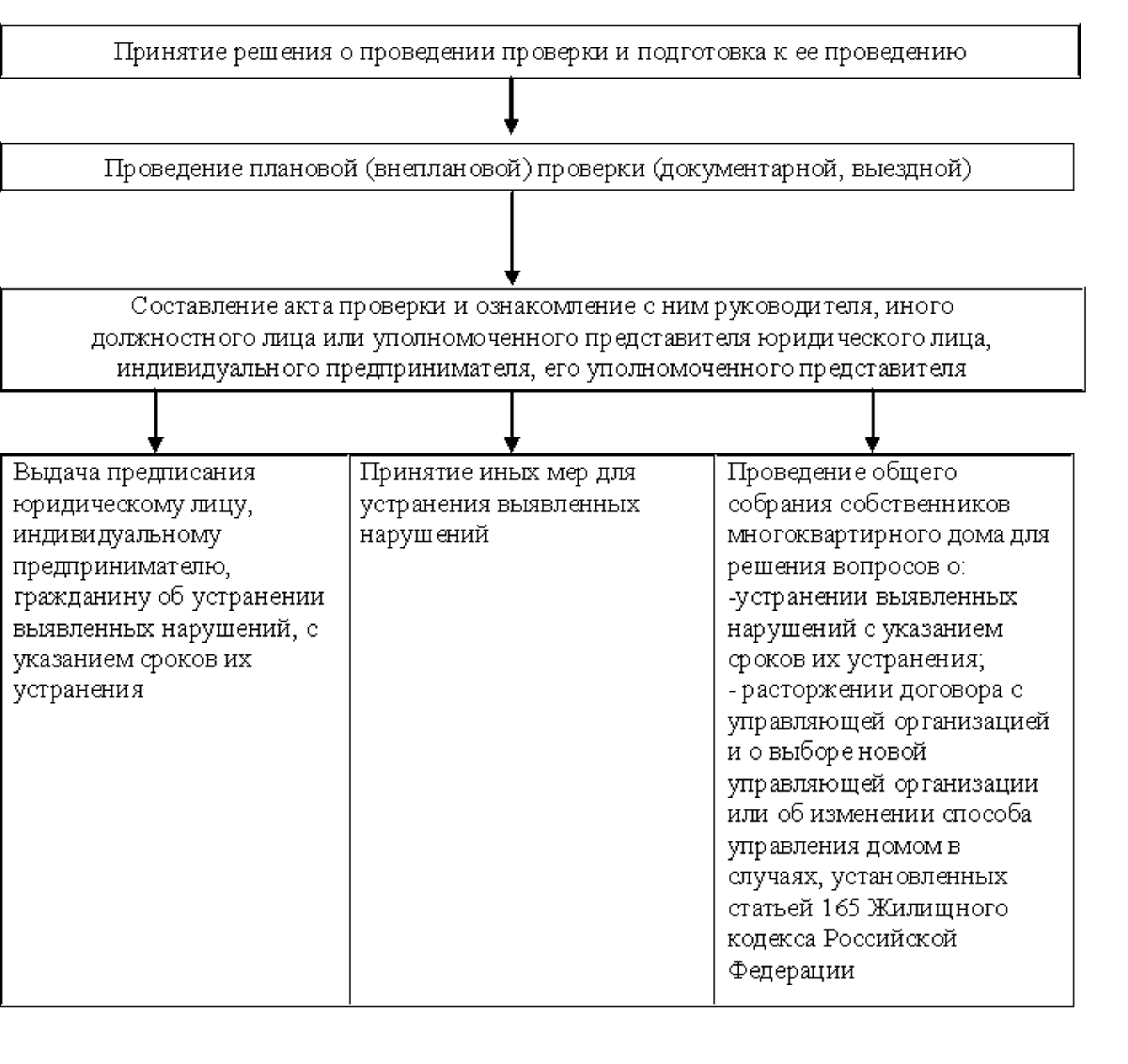 ПРИЛОЖЕНИЕ 2к административному регламентупо осуществлению муниципальногожилищного контроля на территорииКарталинского муниципального районаАдминистрация Карталинского муниципального района(наименование органа муниципального контроля)УТВЕРЖДАЮглава Карталинскогомуниципального района_____________  ___________Планпроведения плановых проверок органом муниципального контроля юридического лица, индивидуального предпринимателяОтметка о направлении для согласования в органы прокуратурыИсх. № __________ от «____»_______________ 20___ г.Ответственный (исполнитель)     __________________________________(Ф.И.О.)Отметка о размещении для ознакомления заинтересованных лиц  на  следующих информационных носителях: _____________________________«____»_____________ 20___ г.Ответственный (исполнитель) __________________________________ (Ф.И.О.)ПРИЛОЖЕНИЕ 3к административному регламентупо осуществлению муниципальногожилищного контроля на территорииКарталинского муниципального районаЧелябинская областьАдминистрация Карталинского муниципального районаРаспоряжение----------------------------------------------------------------------------------------------------от «____»___________ 20_____ г. № ______г. КарталыО проведении проверки(плановой/внеплановой,документальной/выездной)юридического лица,индивидуального предпринимателяВо исполнение муниципальной функции «Муниципальный жилищный контроль на территории Карталинского муниципального района»,1. Провести проверку в отношении ________________________________________________________________________________________________.(наименование юридического лица, Ф.И.О. индивидуального предпринимателя, должностного или физического лица, место нахождение юридического лица (филиала, представительства, обособленных структурных подразделений) или место жительства индивидуальных предпринимателей и место фактического осуществления им деятельности)2. Назначить лицом(-ми), уполномоченным(-ми) на проведение проверки: _________________________________________________________.(Ф.И.О., должность должностного лица (должностных лиц), уполномоченного(-ых) на проведение проверки)3.  Привлечь   к   проведению   проверки   в   качестве   экспертов, представителей экспертных организаций следующих лиц: ________________ _______________________________________________________________.(Ф.И.О., должность привлекаемого к проведению проверки эксперта, представителей экспертной организации)4. Установить, что настоящая проверка проводится с целью: _________ ____________________________________________________________________________________________________________________________________.При установлении целей  проводимой  проверки  указывается  следующая информация:1) в случае проведения плановой проверки – ссылка на ежегодный план проведения плановых проверок с  указанием способа его доведения до сведения заинтересованных лиц;2) в случае проведения внеплановой выездной проверки:ссылка на реквизиты ранее выданного проверяемому лицу  предписания об устранении выявленного нарушения, срок для исполнения которого истек;ссылка на реквизиты обращений и заявлений,  поступившие  в  орган, уполномоченный на проведение проверки;  краткое  изложение  информации  о фактах  причинения  вреда  жизни,  здоровью  граждан,   вреда   животным, растениям, окружающей среде, безопасности государства  или  возникновения реальной  угрозы  причинения  такого  вреда,  возникновения  чрезвычайных ситуаций природного и техногенного характера или их угрозы,  реквизиты  и краткое изложение информации из заявления гражданина  о  факте  нарушения его прав, предоставленных законодательством Российской Федерации о правах потребителей.5. Задачами настоящей проверки являются: __________________________________________________________________________________________.6. Предметом настоящей проверки является (отметить нужное):1) соблюдение обязательных требований или требований, установленных муниципальными правовыми актами Карталинского муниципального района;2) выполнение предписаний органов муниципального жилищного контроля;3) проведение следующих мероприятий:предотвращение причинения вреда жизни,  здоровью  граждан, вреда животным, растениям, окружающей среде;предупреждение возникновения чрезвычайных ситуаций  природного   и техногенного характера;обеспечение безопасности государства;ликвидация последствий причинения такого вреда.7. Проверку провести в период с  «___»_________ 20___ г.  по   «___»__________ 20___ г. включительно.8. Правовые основания проведения проверки_______________________________________________________________________________________.(ссылка на положение нормативного правового акта, в соответствии с которым осуществляется проверка; ссылка на положения (нормативных) правовых актов, устанавливающих требования, являющиеся предметом проверки)9. В процессе проверки провести следующие мероприятия по   контролю, необходимые для достижения задач проведения проверки: ____________________________________________________________________________________________________________________________________.10. Перечень административных регламентов проведения мероприятий  по контролю (при их наличии), необходимых для проведения проверки: ____ ____________________________________________________________________________________________________________________________________________________________________________________________________(с указанием их наименований, содержания, дат составления)Глава Карталинского муниципального района             ________________   ПРИЛОЖЕНИЕ 4к административному регламентупо осуществлению муниципальногожилищного контроля на территорииКарталинского муниципального районаУведомление  о проведении проверки в рамках муниципального жилищного контроля«__»___________20 ___ г. №Кому _______________________________________________________Управление строительства, инфраструктуры и жилищно-коммунального хозяйства Карталинского муниципального района (далее именуется – Управление) уведомляет Вас о том, что «___»______20__ года в _____ часов состоится плановая (внеплановая) проверка по соблюдению обязательных требований, установленных в отношении муниципального жилищного фонда в соответствии с Федеральным законом от 26.12.2008 года № 294 «О защите прав юридических лиц, индивидуальных предпринимателей при осуществлении государственного контроля (надзора) и муниципального контроля».Прошу Вас для участия в проверке назначить полномочного представителя (ответственное должностное лицо с заверенной доверенностью, дающей право представлять интересы юридического лица, подписывать документы).Явка обязательна. В случае неявки Вы будете привлечены к административной ответственности по статье 19.4 Кодекса Российской Федерации об административных правонарушениях.В соответствии с пунктом 2 статьи 28.5 КоАП РФ встреча не может быть перенесена.Сбор участников обследования «___»__________20__ г. по адресу: ___ __________________________________________________________________.Для проведения проверки прошу обеспечить:1) доступ в ___________________________________________________;2) представить следующие документы в соответствии со статьей 20 Жилищного кодекса Российской Федерации: __________________________________________________________________________________________.Начальник Управления		________________________   _______________							(подпись)				(ФИО)Приложение: копия распоряжения от «___»_________20___ г.  № _________Уведомление о проверке получил ______________________ ______________							(подпись)				(ФИО)ПРИЛОЖЕНИЕ 5к административному регламентупо осуществлению муниципальногожилищного контроля на территорииКарталинского муниципального района_____________________________(место составления акта)_____________________________(дата составления акта)_____________________________(время составления акта)Акт проверки № _________органом муниципального жилищного контроля юридического лица, индивидуального предпринимателя«___»________________ 20_г.По адресу: _________________________________________________________(место проведения проверки)На основании: _____________________________________________________ (распоряжение о назначении проверки с указанием реквизитов (номер, дата))Была проведена проверка в отношении:________________________________(полное и (в случае, если имеется) сокращенное наименование, в том  числе фирменное наименование юридического лица, фамилия, имя и отчество индивидуального предпринимателя)Продолжительность проверки: ______________________________________Акт составлен:_____________________________________________________(наименование органа муниципального контроля)С копией постановления о проведении проверки ознакомлен:______________(заполняется при проведении выездной проверки)__________________________________________________________________ (Ф.И.О., подпись, дата, время проведения проверки)Дата и номер решения  прокурора  (его  заместителя)  о  согласовании проведения проверки: _____________________________________________ ________________________________________________________________Лицо(-а), проводившее проверку: ____________________________________(Ф.И.О., должность уполномоченного должностного лица (должностных лиц), проводившего(-их) проверку; в случае привлечения к участию к  проверке экспертов, экспертной организации указываются Ф.И.О., должность эксперта и (или) наименование экспертной организации)При проведении проверки присутствовали: __________________________(Ф.И.О., должность руководителя, иного должностного лица (должностных лиц) или уполномоченного представителя юридического лица, уполномоченного представителя индивидуального предпринимателя, присутствовавших при проведении проверки)В ходе проведения проверки:1)  выявлены  нарушения  обязательных  требований  или   требований, установленных  муниципальными   правовыми    актами       Карталинского муниципального района: _______________________________________________________________________________________________________________________________________________________________________________(с указанием характера нарушений; лиц, допустивших нарушения)2) выявлены факты невыполнения  предписаний  органов  муниципального контроля (с указанием реквизитов выданных предписаний): _______________ ____________________________________________________________________________________________________________________________________3) нарушений не выявлено _________________________________________ ____________________________________________________________________________________________________________________________________Запись в журнал учета проверок юридического  лица,   индивидуального предпринимателя, проводимых органами государственного контроля (надзора), органами муниципального контроля, внесена  (заполняется  при   проведении выездной проверки):________________________________________________________________________________________________________   (подпись проверяющего) ________________________________________________________________ (подпись уполномоченного представителя юридического лица,индивидуального предпринимателя, его уполномоченного  представителя)Журнал   учета   проверок   юридического    лица,    индивидуального предпринимателя,    проводимых    органами    муниципального    контроля, отсутствует:(заполняется при проведении выездной проверки)_______________________________  ____________________________(подпись проверяющего)                     	   (подпись уполномоченного представителя 									юридического лица,							индивидуального предпринимателя, его 								уполномоченного представителя)Прилагаемые документы: ______________________________________Подписи лиц, проводивших проверку:__________________________________________________________________________________С актом проверки ознакомлен(-а), копию акта  со  всеми  приложениямиполучил(-а):__________________________________________________________________(Ф.И.О., должность руководителя, иного должностного лица или уполномоченного представителя юридического лица, индивидуального предпринимателя, его уполномоченного представителя)«___»__________________ 20__ г.                    ______________________										(подпись)Пометка об отказе ознакомления с актом проверки: __________________.ПРИЛОЖЕНИЕ 6к административному регламентупо осуществлению муниципальногожилищного контроля на территорииКарталинского муниципального районаАКТ ПРОВЕРКИ
муниципальным жилищным инспекторомгражданина, проживающего в муниципальномжилом помещении по договору найма (нанимателя)В  отношении  ________________________________________________________(Ф.И.О. гражданина, являющегося нанимателем жилого помещения,  паспортные данные)Проживающего по адресу:  (адрес жилого помещения – места проведения проверки)На основании:   (вид документа с указанием реквизитов (номер, дата))была проведена проверка в отношении:(плановая/внеплановая, документарная/выездная)Общая продолжительность проверки:  (рабочих дней/часов)Акт составлен:  (наименование органа государственного контроля (надзора) или органа муниципального контроля)Лицо(а), проводившее проверку:   (фамилия, имя, отчество (последнее – при наличии), должность должностного лица (должностных лиц), проводившего(их) проверку; в случае привлечения к участию в проверке экспертов, экспертных организаций указываются фамилии, имена, отчества (последнее – при наличии), должности экспертов и/или наименования экспертных организаций с указанием реквизитов свидетельства об аккредитации и наименование органа по аккредитации, выдавшего свидетельство)При проведении проверки присутствовали:   (фамилия, имя, отчество (последнее – при наличии), нанимателя)В ходе проведения проверки:выявлены нарушения обязательных требований в отношении муниципального жилищного фонда (жилого помещения), предусмотренных статьей 67 Жилищного кодекса РФ, пунктом 4 типового договора социального найма, утвержденного постановлением Правительства РФ                    от 21.05.2005 года № 315, Правилами пользования жилыми помещениями, утвержденными постановлением Правительства РФ от 21.01.2006 года № 25 _________________________________________________________________ (с указанием характера нарушений; лиц, допустивших нарушения)нарушений не выявлено  Прилагаемые к акту документы: 1. Копия договора социального найма от «_______»_________ года.Подписи лиц, проводивших проверку:  С актом проверки ознакомлен(а), копию акта со всеми приложениями получил(а):
(подпись)Пометка об отказе ознакомления с актом проверки:  (подпись уполномоченного должностного лица (лиц), проводившего проверку)ПРИЛОЖЕНИЕ 7к административному регламентупо осуществлению муниципальногожилищного контроля на территорииКарталинского муниципального районаАКТ ОБСЛЕДОВАНИЯ
муниципальным жилищным инспектороммуниципального многоквартирного жилого дома(муниципального жилого помещения)№_________На основании:  было проведено  обследование:___________________________________________(адрес многоквартирного муниципального жилого дома, либо муниципального жилого помещения)Общая продолжительность обследования:   _______________________________ (рабочих дней/часов)При проведении обследования присутствовали:  (фамилия, имя, отчество, должности  присутствовавших)По итогам обследования выявлено:Год  постройки: _________________________________________________ Описание объекта: ___________________________________________________                 (многоквартирный дом, жилое помещение)Техническое описание конструктивных элементов:Муниципальный жилищный инспектор ___________________________________________ПРИЛОЖЕНИЕ 8к административному регламентупо осуществлению муниципальногожилищного контроля на территорииКарталинского муниципального районаПредписание № ____об устранении нарушений законодательства Российской Федерации___________________                                               «___»____________ 20__ г.                               (место составления)Предписываю:________________________________________________________________________________________________________________________(полное и сокращенное наименование проверяемого юридического лица, Ф.И.О. индивидуального предпринимателя,   которому выдается предписание)Лицо, которому выдано предписание, обязано  отправить  информацию  о выполнении пунктов настоящего предписания в адрес  органа  муниципального жилищного контроля не  позднее  чем  через  7  дней  по  истечении  срока выполнения соответствующих пунктов предписания._____________________________    ______________    __________________(наименование должностного лица)                    (подпись)                     (Ф.И.О.)М.П.Предписание получено:___________________________________             _____________________	           (должность, Ф.И.О.)                                        	          (подпись)Дата «___»___________ 20__ г.Наименование юридического 
лица;фамилия, имя, отчество индивидуального предпринимателяАдрес(место нахождения) 
юридического лица, индивидуального предпринимателяЦель и 
основание 
проведения плановой проверкиДата и сроки проведения
 плановой 
проверкиДата проведения
предыдущей проверкиНаименованиеоргана государственногоконтроля (надзора), осуществляющего совместную проверку с органом муниципального контроля123456№№Наименование элементаОписаниеТехническое состояние№п/пСодержание предписанияОснование (ссылка на нормативный правовой акт)123